или иную ответственность в соответствии с действующим законодательством РФ. Порядок содержания территории2.1. Территория Учреждения должна своевременно очищаться от горючих отходов, мусора, тары, опавших листьев, сухой травы и т. п.2.2. Противопожарные разрывы между зданиями и сооружениями не разрешается использовать под складирование материалов, оборудования и тары, для стоянки транспорта.2.3. Дороги, проезды и подъезды к зданиям, сооружениям, открытым складам, наружным пожарным лестницам и водоисточникам, используемым для целей пожаротушения, должны быть всегда свободными для проезда пожарной техники, а зимой быть очищенными от снега и льда.2.4. Сжигание отходов и тары на территории Учреждения проводить запрещается.2.5. Территория вокруг здания должна иметь наружное освещение в темное время суток. Места размещения (нахождения) средств пожарной безопасности и специально оборудованные места для курения должны быть обозначены знаками пожарной безопасности, в том числе знаком пожарной безопасности «Не загромождать».Порядок содержания помещений3.1. На каждом этаже здания с рабочими местами на этаже для 10 и более человек на видном месте должны вывешиваться план эвакуации людей в случае пожара, а на путях эвакуации вывешены указатели направления эвакуации.Каждый работник обязан знать план эвакуации из здания при пожаре, в том числе места расположения первичных средств пожаротушения.3.2. Во всех служебных помещениях на видных местах должны быть вывешены наклейки с указанием номера телефона вызова пожарной охраны и ответственного за пожарную безопасность в данном помещении.3.3. В служебных помещениях следует размещать только необходимые для рабочего процесса принадлежности и оборудование.3.4. Не разрешается проводить работы на оборудовании, установках и станках с неисправностями, могущими привести к пожару, а также при отключенных контрольно-измерительных приборах и технологической автоматике.3.5. Рабочие места, в которых применяются горючие вещества, выделяющие пожаровзрывоопасные пары, а также на которых возможно образование горючих паровоздушных смесей должны быть обеспечены естественной или принудительной приточно-вытяжной вентиляцией, а работники должны работать искробезопасным инструментом в одежде и обуви, не способных вызвать искру.3.6. Нарушения огнезащитных покрытий строительных конструкций, горючих отделочных и теплоизоляционных материалов, металлических опор оборудования должны немедленно устраняться.3.7. Состояние огнезащитной обработки (пропитки) должно проверяться не реже 1 раза в год с оформлением акта.3.8. Каждый сотрудник несет персональную ответственность за пожарную безопасность своего рабочего места и обязан:а) содержать в чистоте рабочее место;б) уходя из помещения выключать свет и электроприборы;в) курить только в специально отведенных местах, обозначенных знаком «Место для курения». 3.9. Работникам запрещается:а) загромождать эвакуационные пути и выходы (в том числе подступы к первичным средствам пожаротушения, проходы, коридоры, тамбуры, лестничные площадки, марши лестниц, двери, эвакуационные люки) различными материалами, изделиями, оборудованием, производственными отходами, мусором и другими предметами, а также блокировать двери эвакуационных выходов;б) оставлять без присмотра включенные в электросеть бытовые электроприборы, компьютеры, средства оргтехники и т.п.;в) приносить и использовать электронагревательные приборы, легковоспламеняющиеся и горючие жидкости без разрешения ответственного за пожарную безопасность;г) пользоваться самодельными, несертифицированными электроприборами и удлинителями, с неисправной электропроводкой, выключателями и вилками;д) самовольно менять предохранители, выключатели, штепсельные вилки и розетки, прокладывать электропроводку;е) обертывать плафоны светильников и другие электроприборы бумагой или материей, а также эксплуатировать светильники со снятыми колпаками, предусмотренными конструкцией светильника;ж) сушить и хранить сгораемые предметы на приборах отопления;з) использовать пожарный инвентарь и оборудование не по назначению;и) пользоваться нагревательными бытовыми электроприборами без подставок из негорючих материалов;к) использовать чердаки, вентиляционные камеры и другие технические помещения для организации производственных участков, мастерских, а также для хранения оборудования, материалов, веществ и других предметов;л) устанавливать глухие решетки на окнах;м) фиксировать самозакрывающиеся двери лестничных клеток, коридоров, холлов и тамбуров в открытом положении, а также снимать их;н) производить отогревание замерзших труб паяльными лампами и другими способами с применением открытого огня.3.10. Огнезащитное покрытие чердака не должно иметь дефектов. В соответствии с инструкцией завода-изготовителя, но не реже 1 раза в год проводится проверка качества огнезащитной обработки (пропитки) с составлением акта.3.11. При перепланировке помещений, изменении их функционального назначения или установке нового технологического оборудования должны соблюдаться противопожарные требования действующих норм строительного и технологического проектирования.3.12. Не допускается в помещениях с одним эвакуационным выходом одновременное пребывание более 50 человек.Порядок содержания эвакуационных путей4.1. Двери на путях эвакуации должны открываться свободно и по направлению выхода из помещения.4.2. На путях эвакуации запрещается:а) закрывать двери эвакуационных выходов на ключ;б) устраивать пороги, а также другие устройства, препятствующие свободной эвакуации людей;в) применять горючие материалы для отделки, облицовки и окраски стен, потолков и ступеней.4.3. Наружные пожарные лестницы и ограждения на крыше здания Учреждения должны быть в исправном состоянии. Не реже 1 раза в 5 лет должны проводиться эксплуатационные испытания пожарных лестниц и ограждений на крыше с составлением соответствующего акта испытаний.4.4. Чердачное помещение должно быть постоянно закрыто на замок, а ключ должен храниться на вахте. На двери чердачного помещения должна быть надпись о месте нахождения ключей.Мероприятия по обеспечению пожарной безопасности при эксплуатации электроустановок5.1. Электроустановки должны эксплуатироваться в соответствии с Правилами устройства электроустановок (ПУЭ), Правилами технической эксплуатации электроустановок потребителей (ПТЭЭП), Правилами по охране труда при эксплуатации электроустановок (ПОТ ПЭЭ) и другими нормативными документами.5.2. Электроустановки, бытовые электроприборы, компьютеры, средства оргтехники и т.п. в помещениях, в которых по окончании рабочего времени отсутствует дежурный персонал, должны быть обесточены. Под напряжением должны оставаться дежурное освещение и пожарная сигнализация. Другие электроустановки и электротехнические изделия могут оставаться под напряжением, если это обусловлено их функциональным назначением и (или) предусмотрено требованиями инструкции по эксплуатации.5.3. Проверка состояния стационарного оборудования и электропроводки аварийного и рабочего освещения, испытание и измерение сопротивления изоляции проводов, кабелей и заземляющих устройств должны проводиться при вводе сети электрического освещения в эксплуатацию, а в дальнейшем по графику, утвержденному главным энергетиком, но не реже одного раза в три года. Результаты замеров оформляются актом (протоколом).5.4. Техник-электрик обязан обеспечить обслуживание, техническую эксплуатацию и своевременное проведение профилактических осмотров, планово-предупредительных ремонтов электрооборудования, аппаратуры и электросетей структурного подразделения, своевременно устранять выявленные недостатки.5.5. Все неисправности в электрооборудовании, электроаппаратуре и электросетях, которые могут вызвать искрение, короткое замыкание, сверхдопустимый нагрев изоляции кабелей и проводов, должны немедленно устраняться. Неисправные электрооборудование, электроаппаратуру и электросети следует немедленно отключать до приведения их в пожаробезопасное состояние.5.6. В производственных, складских и других помещениях с наличием горючих материалов, а также материалов и изделий в сгораемой упаковке электрические светильники должны иметь закрытое или защищенное исполнение (со стеклянными колпаками). 5.7. При эксплуатации электроустановок запрещается:а) устройство и эксплуатация временных электросетей, за исключением электропроводки, питающей места производства строительных и временных ремонтно-монтажных работ;б) использовать кабели и провода с поврежденной или потерявшей защитные свойства изоляцией;в) оставлять под напряжением электрические провода и кабели с неизолированными концами;г) завязывать и скручивать электропровода, а также оттягивать провода и светильники, подвешивать светильники (за исключением открытых ламп) на электрических проводах;д) использовать ролики, выключатели, штепсельные розетки для подвешивания одежды и других предметов;е) применять для прокладки электросетей радио- и телефонные провода;ж) применять в качестве электрической защиты самодельные и некалиброванные предохранители.Мероприятия по обеспечению пожарной безопасности при эксплуатации систем теплоснабжения, отопления и вентиляции6.1. Перед началом отопительного сезона отопительные приборы и системы должны быть проверены и отремонтированы, неисправные отопительные устройства к эксплуатации не допускаются.6.2. Отопительные приборы должны иметь противопожарные разделки (отступки) от горючих конструкций, изготовленные из негорючего материала.6.3. При эксплуатации систем вентиляции воздуха запрещается:а) оставлять двери вентиляционных камер открытыми;б) закрывать вытяжные каналы, отверстия и решетки;в) выжигать скопившиеся в воздуховодах жировые отложения, пыль и другие горючие вещества.Общие требования к содержанию первичных средств пожаротушения, наружных пожарных лестниц и автоматических установок пожарной сигнализации7.1. Места расположения огнетушителей, а также внутренних пожарных кранов обозначены соответствующими указательными знаками на планах эвакуации на каждом этаже здания.7.2. Каждый работник обязан знать места расположения первичных средств пожаротушения, а также уметь их применять.7.3. Огнетушители. Каждый огнетушитель, установленный в Учреждении, должен иметь паспорт и порядковый номер.7.4. Огнетушители, размещенные в коридорах, проходах, не должны препятствовать безопасной эвакуации людей. Огнетушители могут располагаться как в пожарных шкафах, так и на видных местах вблизи от выходов из помещений на высоте не более 1,5 метра.7.5. Огнетушители подлежат ежегодной проверке, а также перезарядке не реже 1 раза в 5 лет.7.6. Пожарные краны внутреннего противопожарного водоснабжения устанавливаются в пожарных шкафах из негорючих материалов. На пожарных шкафах должна быть наклейка с указанием номера шкафа, номера телефона вызова пожарной охраны. Пожарный шкаф должен быть защищен от несанкционированного проникновения установкой на дверцы шкафа легко срываемой пломбы. 7.7. Не реже 1 раз в год организуется проверка работоспособности внутреннего противопожарного водопровода и перекатка пожарных рукавов. 7.8. Наружные пожарные лестницы и ограждения на крышах зданий должны быть в исправном состоянии. Не реже 1 раза в 5 лет должны проводиться эксплуатационные испытания пожарных лестниц и ограждений на крыше с составлением соответствующего акта испытаний.7.9. Автоматические установки пожарной сигнализации и система оповещения людей о пожаре должны быть в исправном состоянии. Не реже 1 раза в квартал должна проводиться проверка работоспособности указанных систем, а также средств противопожарной защиты с оформлением соответствующего акта проверки.Порядок осмотра и закрытия помещений по окончании работы8.1. Ответственные за пожарную безопасность в помещении, а в их отсутствии лица, их заменяющие, обязаны перед закрытием помещения тщательно произвести осмотр и, убедившись в их пожаробезопасном состоянии, отключить электроснабжение и закрыть его.8.2. Пожаробезопасное состояние помещений обеспечивается выполнением требований данной инструкции по пожарной безопасности.8.3. При обнаружении нарушений требований пожарной безопасности необходимо принять меры по устранению этих нарушений.Обязанности и действия работников при возникновении пожара9.1. Каждый сотрудник Учреждения и работники, временно прибывшие в организацию по служебной необходимости при обнаружении пожара или признаков горения в здании, помещении (задымление, запах гари и др.) обязаны:а) сообщить о пожаре в пожарную охрану по телефону 101 или 112 (при этом назвать адрес объекта, место возникновения пожара, свою фамилию, имя, отчество и телефон);б) сообщить о пожаре своему непосредственному или вышестоящему руководителю, или лицу, к которому прибыл в организацию по служебному заданию;в) оповестить других сотрудников при помощи кнопки включения пожарной сигнализации (месторасположение обозначено на планах эвакуации);г) принять посильные меры по эвакуации людей и материальных ценностей в соответствии с планами эвакуации находящихся на этажах и тушению пожара первичными средствами пожаротушения (месторасположение обозначено на планах эвакуации).9.2. Ответственный за пожарную безопасность в Учреждении в случае пожара обязан:а) продублировать сообщение о возникновении пожара в пожарную охрану по телефону 101 или 112 и оповестить руководство Учреждения;б) организовать спасение людей с использованием для этого имеющихся сил и средств, в том числе оказание первой помощи пострадавшим;в) проверить включение автоматических систем противопожарной защиты (систем оповещения людей о пожаре, пожаротушения, противодымной защиты);г) остановить работу технологического оборудования (в том числе аварийный останов); отключить электроэнергию (за исключением систем противопожарной защиты) и работу систем вентиляции в помещении, в котором идет пожар, а также в смежных к нему помещениях;д) прекратить все работы в здании, кроме работ, связанных с мероприятиями по ликвидации пожара;е) удалить за пределы опасной зоны всех сотрудников, не участвующих в тушении пожара;ж) осуществлять общее руководство по посильному тушению пожара первичными средствами пожаротушения до прибытия подразделений пожарной охраны;з) обеспечить соблюдение требований безопасности сотрудников, принимающими участие в тушении пожара;и) организовать одновременно с тушением пожара эвакуацию горючих веществ и материальных ценностей;к) встретить подразделения пожарной охраны и оказать помощь в выборе кратчайшего пути для подъезда к очагу пожара;л) сообщить подразделениям пожарной охраны, привлекаемым для тушения пожаров и проведения связанных с ними первоочередных аварийно-спасательных работ, сведений, необходимых для обеспечения безопасности личного состава, о перерабатываемых или хранящихся на объекте опасных (взрывоопасных), взрывчатых, сильнодействующих ядовитых веществ;м) по прибытии пожарного подразделения проинформировать руководителя тушения пожара о конструктивных особенностях здания, прилегающих строений и сооружений, количестве и пожароопасных свойствах хранимых и применяемых веществ, материалов и других сведениях, необходимых для успешной ликвидации пожара;н) организовать привлечение сил и средств объекта к осуществлению необходимых мероприятий, связанных с ликвидацией пожара и предупреждением его развития.Правила пользования первичными средствами пожаротушении10.1. Места расположения первичных средств пожаротушения обозначаются на планах эвакуации, а на непосредственном месте установки отмечаются специальной табличкой (знаком). 10.2. Ответственным по пожарной безопасности должна быть разработана инструкция по пользованию первичными средствами пожаротушения и вывешена в местах их расположения.10.3. Огнетушитель порошковый. Порошковым огнетушителем применяется для тушения очага возгорания любого класса: А – пожары твердых горючих веществ, В – пожары горючих жидкостей, С - пожары горючих газов, Е – пожары электрооборудования напряжением до 1000 В. 10.4. Принцип действия порошкового огнетушителя: при нажатии на рычаг пускового устройства срабатывает газогенератор, установленный в огнетушителе, который начинает выделять рабочий газ. Под действием энергии сжатого газа происходит выброс огнетушащего порошка (пищевой соды). Попадая на очаг пожара огнетушащий порошок, под действием высокой температуры, выделяет углекислый газ, который изолирует очаг горения от поступления кислорода и горение прекращается. 10.5. Способ применения порошкового огнетушителя следующий:1) Взять огнетушитель;2) Подбежать к месту возгорания;3) Сорвать пломбу;4) Выдернуть чеку;5) Поднять рукоятку от корпуса (для огнетушителей с рычагом на раструбе);6) Направить раструб на место возгорания;7) Нажать на рычаг на корпусе (для огнетушителей с рычагом на раструбе – нажать на рычаг не раструбе).10.6. Масса порошковых огнетушителей и продолжительность тушения зависит от объема огнетушащего вещества (например, для ОП-4: масса - 7,5 кг, длина струи - не менее 3 м, продолжительность тушения - от 6 до 10 сек.).10.7. Порошковые огнетушители бывают с индикатором давления - манометром.  Зеленая зона на манометре – давление в норме, желтая зона – давление выше нормы, красная зона – давление ниже нормы.10.8. Огнетушитель углекислотный. Углекислотные огнетушители не предназначены для тушения твердых веществ. Они применяются только для тушения очагов возгорания классов: В- пожары горючих жидкостей, С – пожары горючих газов и E – пожары электрооборудования напряжением до 10 000 В.10.9. Принцип действия углекислотного огнетушителя: при нажатии на рычаг пускового устройства происходит вытеснение заряда двуокиси углерода под действием избыточного давления в огнетушителе. Двуокись углерода (углекислый газ) попадая в зону горения ограничивает поступление кислорода к очагу горения и охлаждает горящие предметы, в следствие чего горение прекращается.10.10. Способ применения углекислотного огнетушителя:1) Взять огнетушитель;2) Сорвать пломбу;3) Выдернуть чеку;4) Направить раструб в сторону огня;5) Нажать на рычаг запорного устройства6) Приступить к тушению пожара10.11. Масса углекислотного огнетушителя и продолжительность тушения зависит от объема огнетушащего вещества (например, для ОУ-2: масса - 7,7 кг, длина струи - не менее 2 м, продолжительность тушения - 6 сек.).10.12. При использовании углекислотных огнетушителей следует соблюдать меры предосторожности:1) избегайте контакта раструба огнетушителя с открытыми частями тела, так как при тушении пожара он охлаждается до -70 С;2) после использования углекислотного огнетушителя необходимо тщательно проветрить помещение.10.13. Начинать тушить возгорание необходимо с наветренной стороны с расстояния 3-4 м с края очага возгорания, по мере тушения двигаясь к его центру. 10.14. Внутренний противопожарный водопровод. Для приведения противопожарного водопровода в действие внутри здания необходимо не менее 2 работников:1) первый работник срывает пломбу и открывает пожарный шкаф;2) второй работник берет ствол и разматывает рукав в направлении очага возгорания;3) первый работник открывает пожарный кран;4) второй работник работает стволом на тушении пожара.10.15. Запрещается тушить электроустановки с помощью противопожарного водопровода.10.16. Продукты горения выделяются уже через 5-7 мин после начала пожара и скапливаются на уровне роста или выше, поэтому при задымлении нужно передвигаться ползком, прикрыв рот тканью (желательно смоченной водой).Допустимое (предельное) количество людей, которые могут одновременно находиться на объекте (здании, помещении и др.)При определении допустимого (предельного) количества людей, которые могут одновременно находиться на объекте (здании, помещении и др.) необходимо:1) принимать расчетную площадь, приходящуюся на одного человека, в размере 0,75 м2/чел.;2) учитывать, что в помещениях подвальных и цокольных этажей без второго запасного выхода запрещается одновременное пребывание более 15 чел.;3) учитывать, что в других помещениях без второго запасного выхода запрещается одновременное пребывание более 50 чел.Инструкцию разработал ответственный по ПБ                                        Т.С. Кузнецова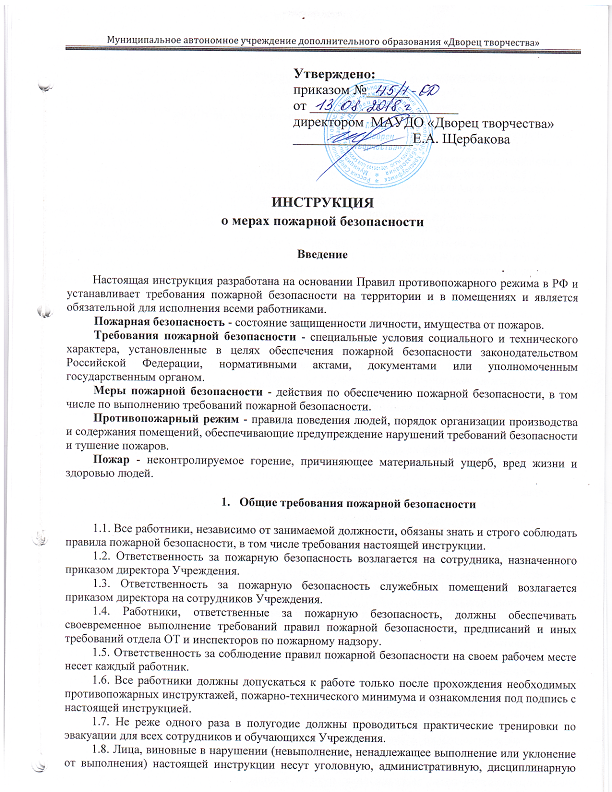 